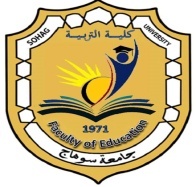 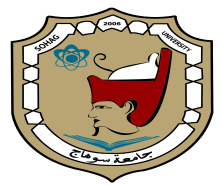 Sohag University                                               Faculty of Education    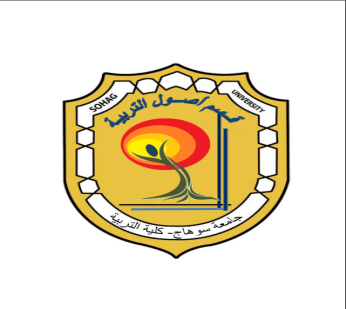 Readings on the Field of Foundations of Education in English ( 2 )  : Doctoral DegreeSecond Semester2022 / 2023=======================================Semester Works(30 degrees) .======================================= - The Name :Ω=======================================- The Subject :Ω- Speaking / Discussing at the end of semester :(30 degrees) - Final exam (90 degrees) .-  Total: 150 degrees .The Contents&- Concepts , Elements ,  and fields of study of the branches of Islamic education in English language .& - Concepts , Elements and fields of study of the branches of educational planning in English language    &- Topics of educational financing and approaches to rationalizing educational expenditures .&- The philosophy of institutional excellence : concepts and trends in English language .&- Educational policies and international education systems .& - General reading in the field of foundations of education& -The role of Saudi universities towards crises: COVID-19 as a model& - Factors Related to Performance Problems of Distance Education among Primary School Students under COVID-19 and Confrontation Mechanisms (A Field Study)&  - Philosophy of media and educational communication in various aspects of the educational process .& - M.E. Mahrouse : Egypt: System of education‏ , International Encyclopedia of National Systems of Education2nd EditionEditors: T.N. PostlethwaiteImprint: PergamonPublished Date: 7th July 1995This Encyclopedia, arranged alphabetically, contains 152 articles on national systems of education. The reviews are all structured in the same way, providing the following information.• general background information, eg. geographical, social structure, economic factors.• politics and goals of the educational system.• the formal structure of education.• administrative and supervisory structure.• educational finance.• personnel for the education system.• curriculum development.• examinations, promotion and certification.• educational assessment, evaluation and research.• review of the major reforms in the 1980s and early 1990s.• problems for the year 2000.• references and further reading.About the Editor : T.N. Postlethwaite , Affiliations and ExpertiseProfessor of Comparative Education, University of Hamburg, Germany .& - Stages of educational decision-making , and its problems .Elements of the Evaluation The ReportThe general form of the Research / Article and the accuracy of written language. Clarity of Research / Article objective and methodology Documentation and the modernity of the Research / Article references. Originality, innovation and scientific value of the content of this Research / Article .The depth of the discussion and the soundness of the conclusions in this Research / Article .Method and accuracy of presenting the contents of this Research / Article. The applicability of the results of this Research / Article in practice .Quantity evaluation of this Research / Article .Qualitative evaluation of this Research / Article .